Как решить проблему со входом в АИС «Контингент» 
Ниже представлены возможные ошибки и пути их решения:1. Ошибка «Страница не может быть отображена» или «Не удаётся отобразить веб-страницу»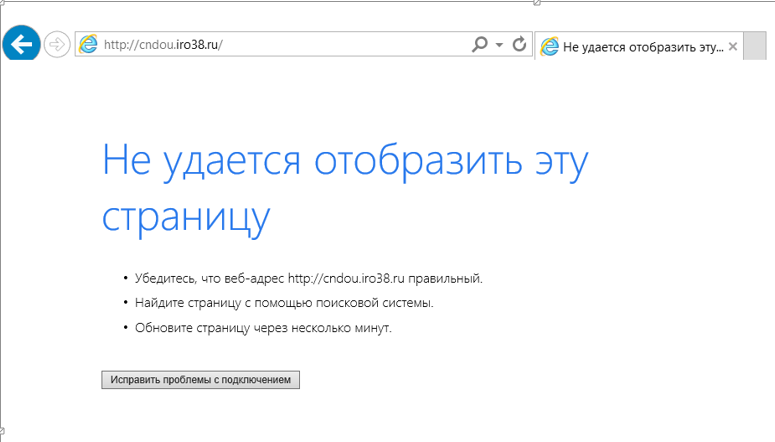 Данная ошибка возникает из-за ввода неправильного адреса. Правильный адрес, по которому необходимо переходить для работы с АИС «Контингент :
HTTPS://CNDOU.IRO38.RU2.   Ошибка на странице, возникающая при попытке авторизации на портале Госуслуг :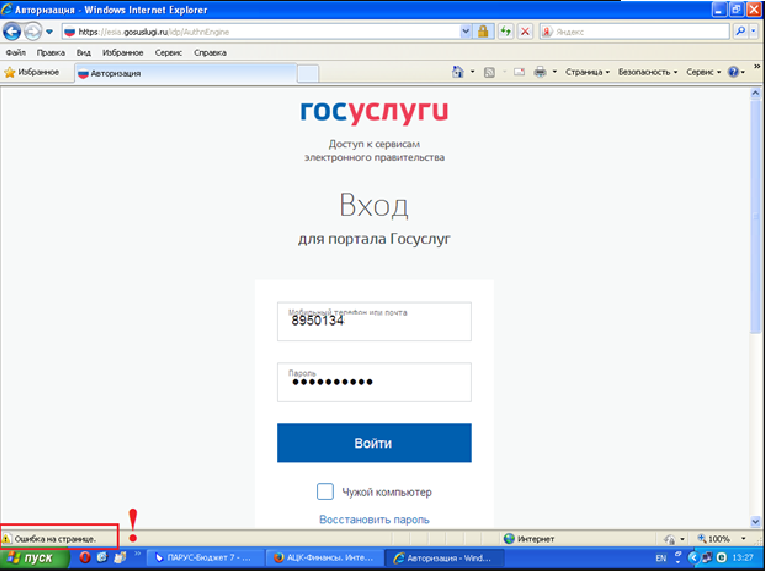 Данная ошибка возникает из-за устаревшей операционной системы (windows XP). 
Работа с АИС «Контингент» возможна с операционной системой windows 7 и выше.3. Ошибка «Этот сайт не может обеспечить безопасное соединение» или «Ошибка защищенности данных».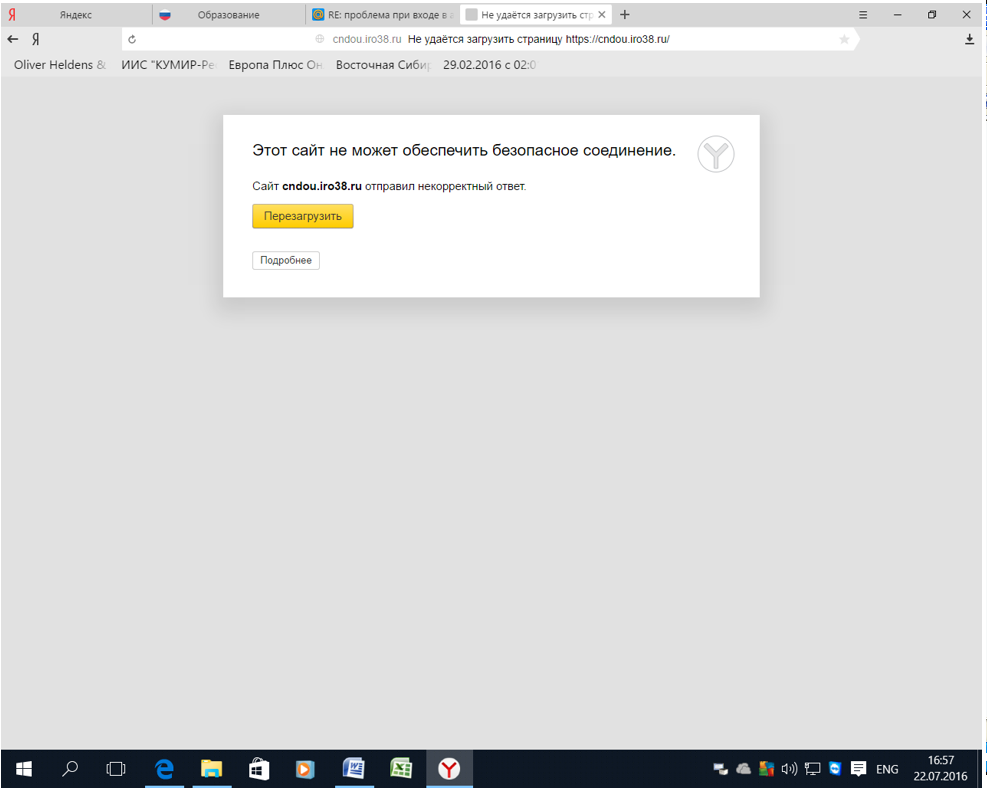 Данная ошибка возникает при использовании любого браузера, кроме Internet Explorer. Работа с АИС «Контингент» возможна только с браузером Internet Explorer.4. Ошибка «Проблема с сертификатом безопасности».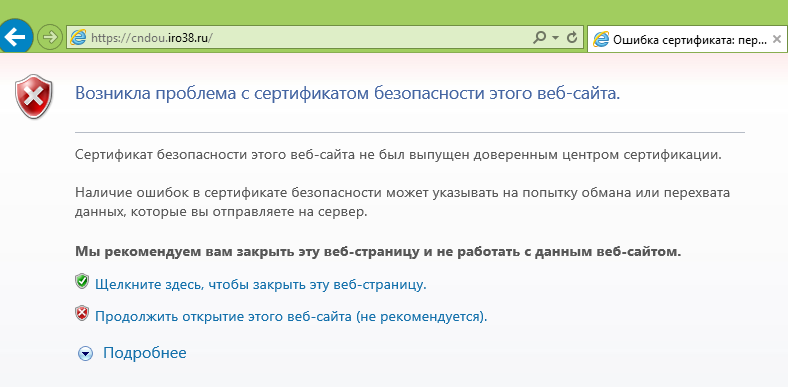 Данная ошибка возникает в случае, если вы пропустили выполнение обязательного шага «Импортирование сертификата УЦ», описанного в инструкции по подключению к АИС «Контингент» на странице 26.Для решения проблемы необходимо выполнить шаги, описанные в упомянутом разделе.5. Ошибка «У вас нет прав доступа к этому сайту» либо «Вы не выполнили вход. Выполнить вход на этот сайт».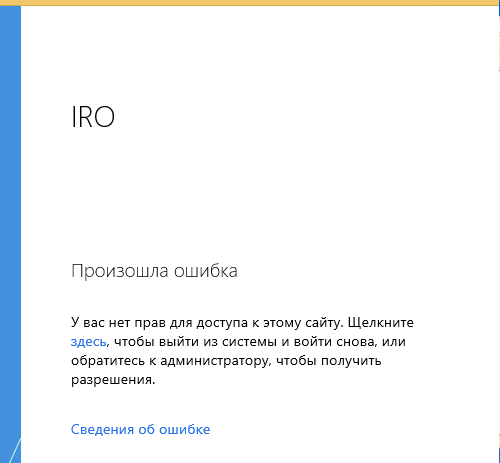 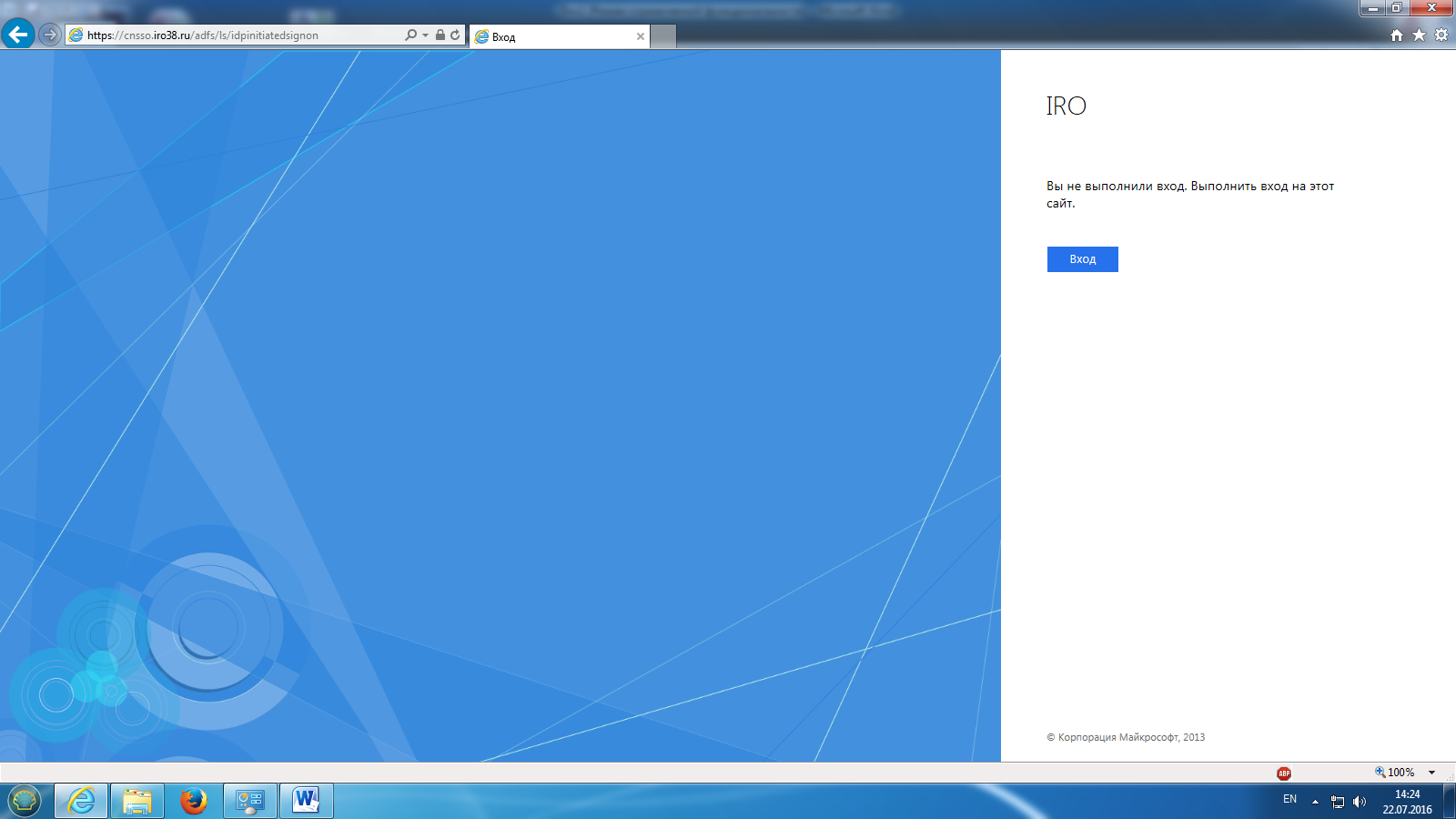 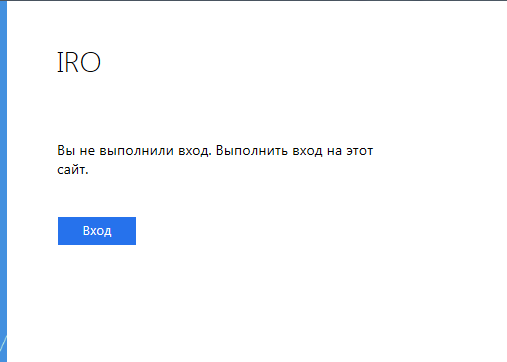 Данная ошибка возникает в случае, если вы пропустили выполнение обязательного шага 
3.4 «Предоставление прав доступа ответственным сотрудникам», описанного в инструкции по подключению к АИС «Контингент» на странице 20. Обращаем ваше внимание, что руководитель организации по умолчанию НЕ добавлен в группу доступа к АИС «Контингент», и учетную запись руководителя организации также необходимо добавить в группу.